AKTIVITETSPLAN FOR 4. KLASSE 2020/2021Her er en oversikt over alt det kjekke vi gjør med barna i løpet av uka. Det kan skje endringer pga møter, sykdom ol. 4. trinn kommer til å leke i basen en del når andre har utetid, og ha utetid etter leking.:-) MANDAG 1220- 1600TIRSDAG 1315- 1600ONSDAG 1315 - 1600TORSDAG 1410 - 1600FREDAG 1315 - 1600INNKRYSSING: 1220 SPISETID: 1220 - 12404A sitt klasserom på skolen.UTETID: 1240 - 1320Felles utetid.AKTIVITETER 1: 1320- 1440Spill og bingo i klasseromAKTIVITETER 2: 1445 – 1550Sportsaktiviteter i ny Idrettshall.INNKRYSSING: 1315 SPISETID: 1315 - 13304A sitt klasserom på skolen.UTETID: 1330 – 1410Felles utetid.AKTIVITETER: 1410 - 1600Forming /tegning i motsatt ende av bygget til SFO (tidligere helsestasjon)INNKRYSSING 1315 SPISETID: 1315 - 13304A sitt klasserom på skolen.UTETID: 1330 – 1410Felles utetid.AKTIVITETER: 1410 - 1550Idrettslek i gymsal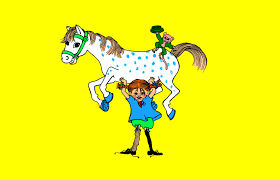 INNKRYSSING: 1410SPISETID: 1410 – 14304A sitt klasserom på skolen.INGEN UTETID- trinnet bestemmer selv om de vil være uteAKTIVITETER: 1430 - 1550Utelek eller Idrettshall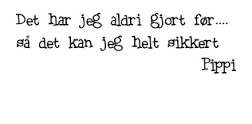 INNKRYSSING: 1315SPISETID: 1315 – 13404A sitt klasserom på skolen.UTETID: 1330 – 1410Felles utetid.AKTIVITETER: 1410 – 1550Data og aktiviteter i klasseromGOD HELG 